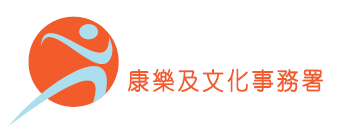                     主辦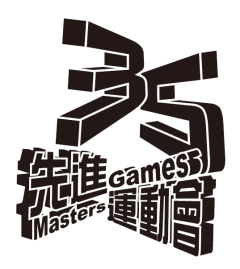 先進運動會2016 – 游泳比賽組別及項目：請在適當方格內加上「」號。每人可同時參加最多三個項目（包括公開項目在內）*姓名  ：  （中文）                                              （英文）                                                      　　　　　　　　　　　　　　　（必須與身份證明文件相同）*聯絡電話	：	（日）__________________   （夜）____________________　（手提電話）___________________	*緊急聯絡人姓名：                                            *緊急聯絡人電話：                              	*地址／傳真號碼／電郵地址：	_______________________________________________________________________參賽者簽署：		日期：	───────────────────────────────────────────────────────────────────		新界		沙田排頭街1至3號	康樂及文化事務署總部2樓	大型活動組       先進運動會2016  – 游泳比賽───────────────────────────────────────────────────────────────────								– 報名表格 –（活動編號：4044 5622）辦事處專用（限閱）辦事處專用（限閱）								– 報名表格 –（活動編號：4044 5622）編號組別男子  □女子  □甲
（60歲或以上）乙
（55 – 59歲）丙
（50 – 54歲）丁
（45 – 49歲）戊
（40 - 44歲）己
（35 – 39歲）組別男子  □女子  □□□□□□□項目項目200 米100 米100 米100 米50米50米自由式自由式□ 公開□□□□□胸泳胸泳□ 公開□□□□□背泳背泳□ 公開□ 公開□ 公開□ 公開□□蝶泳蝶泳□ 公開□ 公開□ 公開□ 公開□□個人四式個人四式□ 公開參加者資料（須有「*」號的欄目必須填寫，否則申請恕不受理；填報緊急聯絡人姓名及電話號碼前，請考慮應否先徵得其同意。）（須有「*」號的欄目必須填寫，否則申請恕不受理；填報緊急聯絡人姓名及電話號碼前，請考慮應否先徵得其同意。）（須有「*」號的欄目必須填寫，否則申請恕不受理；填報緊急聯絡人姓名及電話號碼前，請考慮應否先徵得其同意。）（須有「*」號的欄目必須填寫，否則申請恕不受理；填報緊急聯絡人姓名及電話號碼前，請考慮應否先徵得其同意。）（須有「*」號的欄目必須填寫，否則申請恕不受理；填報緊急聯絡人姓名及電話號碼前，請考慮應否先徵得其同意。）（須有「*」號的欄目必須填寫，否則申請恕不受理；填報緊急聯絡人姓名及電話號碼前，請考慮應否先徵得其同意。）中文電碼    ：中文電碼    ：　*性別 ：男 女　*性別 ：男 女　*性別 ：男 女中文電碼    ：中文電碼    ：　*性別 ：男 女　*性別 ：男 女　*性別 ：男 女*出生日期   ：*出生日期   ：*出生日期   ：*身份證明文件號碼：*身份證明文件號碼：*身份證明文件號碼：*身份證明文件號碼：*身份證明文件號碼：*身份證明文件號碼：*身份證明文件號碼：*身份證明文件號碼：*身份證明文件號碼：　日      　月        　年　日      　月        　年　日      　月        　年　日      　月        　年　日      　月        　年　日      　月        　年　日      　月        　年　日      　月        　年　日      　月        　年　日      　月        　年　日      　月        　年　日      　月        　年　日      　月        　年　日      　月        　年　日      　月        　年　日      　月        　年　日      　月        　年　日      　月        　年　日      　月        　年　日      　月        　年　日      　月        　年　日      　月        　年　日      　月        　年　日      　月        　年　日      　月        　年　日      　月        　年　日      　月        　年　日      　月        　年　日      　月        　年【聲明】：本人在本表格內填報的資料全部屬實，並符合主辦機構規定的參賽資格。本人明白如有虛報資料，本人會遭即時取消參賽資格，所得成績亦告作廢，所繳交的報名費用概不退還。本人已閱讀比賽章程並同意遵守有關規則。本人健康及體能良好，適宜參加本比賽。如因本人疏忽或健康或體能欠佳而導致本人參加本比賽時傷亡，主辦機構無須負責。本人明白，如由他人冒名頂替參加賽事，本人在有關項目所得的成績及獎項會一律取消。備註備註：(1)你所提供的資料只會作報名、統計、日後聯絡及活動意見調查之用，只有獲主辦機構授權的人員方可查閱有關資料作前述目的。你所提供的資料只會作報名、統計、日後聯絡及活動意見調查之用，只有獲主辦機構授權的人員方可查閱有關資料作前述目的。你所提供的資料只會作報名、統計、日後聯絡及活動意見調查之用，只有獲主辦機構授權的人員方可查閱有關資料作前述目的。遞交本表格後，如欲更正或查閱個人資料，請與主辦機構聯絡。遞交本表格後，如欲更正或查閱個人資料，請與主辦機構聯絡。遞交本表格後，如欲更正或查閱個人資料，請與主辦機構聯絡。(2)你所提供的個人資料會在「先進運動會2016 — 游泳比賽」完結後3個月內銷毀。你所提供的個人資料會在「先進運動會2016 — 游泳比賽」完結後3個月內銷毀。你所提供的個人資料會在「先進運動會2016 — 游泳比賽」完結後3個月內銷毀。-------------------------------------------------------------------------------------------------------------------------------------------------------------------------------------------------------------------------------------------------------------------------------------------------------------------------------------------------------------------------------------------------------------------------------------------------------------------------------------------------------------------------------------------------------------------------------------------------------------------------------------------------------------------------------------------------------------------------------------------------------------------------------------------------------------------------------------------------------------------------------------------------------------------------------------------------------------------------------------------------------------------------------------------------------------------------------------------------------------------------------------------------------------------------------------------------------------------------------------------------------------------------------------------------------------------------------------------------------------------------------------------------------------------------------------------------------------------------------------------------------------------------本署回條你參加「先進運動會2016 ― 游泳比賽」的報名表格已經收到。主辦機構會以書面通知正選及候補參賽者繳交報名費用的安排。如於繳費期即將結束時仍未收到通知書，請盡快與主辦機構聯絡。本署回條你參加「先進運動會2016 ― 游泳比賽」的報名表格已經收到。主辦機構會以書面通知正選及候補參賽者繳交報名費用的安排。如於繳費期即將結束時仍未收到通知書，請盡快與主辦機構聯絡。本署回條你參加「先進運動會2016 ― 游泳比賽」的報名表格已經收到。主辦機構會以書面通知正選及候補參賽者繳交報名費用的安排。如於繳費期即將結束時仍未收到通知書，請盡快與主辦機構聯絡。本署回條你參加「先進運動會2016 ― 游泳比賽」的報名表格已經收到。主辦機構會以書面通知正選及候補參賽者繳交報名費用的安排。如於繳費期即將結束時仍未收到通知書，請盡快與主辦機構聯絡。本署回條你參加「先進運動會2016 ― 游泳比賽」的報名表格已經收到。主辦機構會以書面通知正選及候補參賽者繳交報名費用的安排。如於繳費期即將結束時仍未收到通知書，請盡快與主辦機構聯絡。本署回條你參加「先進運動會2016 ― 游泳比賽」的報名表格已經收到。主辦機構會以書面通知正選及候補參賽者繳交報名費用的安排。如於繳費期即將結束時仍未收到通知書，請盡快與主辦機構聯絡。辦事處專用本署回條你參加「先進運動會2016 ― 游泳比賽」的報名表格已經收到。主辦機構會以書面通知正選及候補參賽者繳交報名費用的安排。如於繳費期即將結束時仍未收到通知書，請盡快與主辦機構聯絡。本署回條你參加「先進運動會2016 ― 游泳比賽」的報名表格已經收到。主辦機構會以書面通知正選及候補參賽者繳交報名費用的安排。如於繳費期即將結束時仍未收到通知書，請盡快與主辦機構聯絡。本署回條你參加「先進運動會2016 ― 游泳比賽」的報名表格已經收到。主辦機構會以書面通知正選及候補參賽者繳交報名費用的安排。如於繳費期即將結束時仍未收到通知書，請盡快與主辦機構聯絡。本署回條你參加「先進運動會2016 ― 游泳比賽」的報名表格已經收到。主辦機構會以書面通知正選及候補參賽者繳交報名費用的安排。如於繳費期即將結束時仍未收到通知書，請盡快與主辦機構聯絡。本署回條你參加「先進運動會2016 ― 游泳比賽」的報名表格已經收到。主辦機構會以書面通知正選及候補參賽者繳交報名費用的安排。如於繳費期即將結束時仍未收到通知書，請盡快與主辦機構聯絡。本署回條你參加「先進運動會2016 ― 游泳比賽」的報名表格已經收到。主辦機構會以書面通知正選及候補參賽者繳交報名費用的安排。如於繳費期即將結束時仍未收到通知書，請盡快與主辦機構聯絡。編號:             日期:             分區／場地蓋印:查詢：查詢：查詢：查詢：查詢：2601 7672編號:             日期:             分區／場地蓋印: